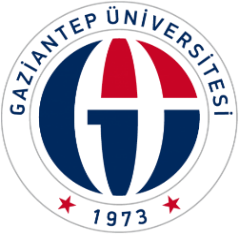 HASTA BAKIM TEKNİKERLİĞİ PROGRAMI DERS KATALOĞUAÇIKLAMA:Hasta Bakım Teknikerliği Programı Eğitim Dili Arapçadır.Eğitim dilinin Arapça olması nedeniyle Türk Dili dersi öğrenim gören öğrencilerin Türkçeye hakim olabilmeleri ve doğru kullanabilmeleri amacıyla 4 dönemde de yer almıştır.Program seçmeli dersleri eşdeğer sayılmıştır.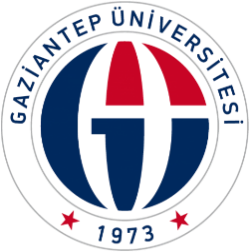 HASTA BAKIM HİZMETLERİ TEKNİKERLİĞİ PROGRAMIDERS İÇERİKLERİASHZ101 Anatomi (2-0)2 (AKTS:2) (Z)Anatomi ile ilgili temel terim ve kavramlar. Hücrenin yapısı ve çeşitleri. İskelet sistemi. Kas sistemi.  Kan ve sıvı-elektrolitler. Kalbin anatomik özellikleri ve vasküler yapılar. Üst ve alt solunum yolu anatomik yapıları. Toraks ve memenin yapısı. Merkezi Sinir sisteminin anatomik yapıları. Periferik sinir sisteminin anatomik yapıları. Duyu organları. Hipofiz bezi ve diğer endokrin sistem yapılar. Sindirim yolu organları ve sindirime yardımcı organ ve bezlerin yapıları. Ürogenital sistemi ve kadın ve erkek üreme sistemini yapıları. ASHZ103 Fizyoloji (2-0)2 (AKTS:2) (Z)Fizyolojide temel kavram ve terimleri. Hücrenin görevlerini. Solunum mekaniğini kanda oksijen ve karbondioksitin taşınması ve fonksiyonları. Kalbin fonksiyonları kan ve lenf dolaşımı. Kan ve sıvı- elektrolitler. Santral sinir sistemi. Periferik sistemi. Endokrin sistem. Boşaltım sistemi. Sindirim sistemi. Duyu organlarının fizyolojisi.ASHZ105 Tıbbi Terminoloji (2-0)2 (AKTS:2) (Z)İnsan anatomisine ilişkin tıbbi terimler, ön ve son ekler. İskelet Sistemi tıbbi terimleri. Solunum Sistemi tıbbi terimleri. Kardiovasküler Sistem tıbbi terimleri. Kulak burun boğaz tıbbi terimleri. Göz tıbbi terimleri. Üroloji tıbbi terimleri. Genital Sistem tıbbi terimleri. Nöroloji ve psikiyatri tıbbi terimleri. Gastro-İntestinal sistem tıbbi terimleri. Dermatoloji tıbbi terimleri. Hematoloji tıbbi terimleri.AHBT107 Mikrobiyoloji-Parazitoloji (2-0)2 (AKTS:2) (Z)Mikrobiyolojiye Giriş, Mikroorganizmaların Sınıflandırılması, Mikroorganizmaların Genel Özellikleri, Bakteri Metabolizması, Beslenmesi, Çoğalması, Normal Mikrop Florası, Enfeksiyon ve Bulaşma Yolları, Sterilizasyon ve Dezenfeksiyon, Antijen Ve Antikorlar, Bağışıklık, Aşılar ve Serumlar, Stafilakok, Streptokok, Pnömokok ve Neisserria, Mikobakteriler, Aerob ve Anaerob Gram Pozitif Basiller, Gram Negatif Enterit Bakteriler, Mikoplazma, Riketsiya ve Klamidya, Mantarların Genel Özellikleri, Protozon ve Helmintlerin Genel Özellikleri, Parazit Hastalıkları.HTB109 Hasta Bakımında Temel İlke ve Uygulamaları I (4-8)8 (AKTS:9) (Z)Sağlıklı/ hasta bireyin hareket gereksinimi. Yatak yapma ilke ve yöntemleri. Sağlıklı/ hasta bireyin hijyen gereksinimi (öz bakım uygulamaları). Yaşam bulguları. Sıcak-soğuk uygulamalar. Doku bütünlüğünün sağlanması (yara ve yara bakımı). Rahat yatış pozisyonları. İdrar ve fekal inkontinans ve bakımı. İlaç kullanımının takibi. Fiziksel aktivite ve beslenmenin önemi. Uyku ve dinlenmenin önemi.AGME100 Genel ve Meslek Etiği (2-0)2 (AKTS:2) (OZ)Etik tanımı ve ilkeleri. Toplumsal ahlak ve ahlakın oluşumunda rol oynayan faktörler. Toplumsal norm ve kurallar. Sosyal sorumluluk kavramı. Etik değer çatışmaları. Meslek ve mesleği oluşturan unsurlar. Meslek hayatında etik dışı davranışlar ve sonuçları. Sağlık hizmetlerinde ekip çalışması. Sağlık personelinin toplumdaki yeri. İnsan Hakları Evrensel Bildirgesi. Hasta hakları.TÜRK101 Türk Dili-I (2-0)2 (AKTS:2) (OZ)Yazı dilinin ve yazılı iletişimin temel özellikleri, yazı dili ile sözlü dilin arasındaki temel farklar. Anlatım: yazılı ve sözlü anlatım; öznel anlatım, nesnel anlatım; paragraf, paragraf türleri (giriş-gelişme-sonuç paragrafları). Metnin tanımı ve metin türleri (bilgilendirici metinler, yazınsal metinler); metin olma koşulları (bağlaşıklık, tutarlılık, amaçlılık, kabul edilebilirlik, durumsallık, bilgisellik, metinler arası ilişkilerYDBİ101 İngilizce-I (2-0)2 (AKTS:2) (OZ)“be” present, özne adılları Sahiplik adılları, insanları tanıtma Emir cümleleri, sayılar Sıra sayılar, insanlar ve yerler hakkında bilgi verme ve isteme Sıra sayılar, insanlar ve yerler hakkında bilgi verme ve isteme Sahiplik “have got/has got” Aile akrabalar, tarih, günler, aylar ve saat, Yeterlilik “can/can’t” Yeterlilik “can/can’t” Sıfatlar zarflar, yetenekler Şimdiki zaman Geniş zaman, rutin aktiviteler, TDP101 Toplumsal Duyarlılık Projeleri (1-0)1 (AKTS:1): (OZ) (Öğrenci ders yüküne dahil değildir.)AHBT102 Farmakoloji (2-0)2 (AKTS:3) (Z)Farmakolojiye Giriş. İlaçların emilimi, dağılımı, metabolizması ve eliminasyonu. İlaç etki mekanizmaları, ilaç etkileşimleri. İlaçların etkisini değiştiren faktörler. Zehirlenmeler ve antidotlar. Kemoterapötikler. Kardiovasküler sistem ilaçları. Santral sinir sistemine etki eden ilaçlar. Otonom sinir sistemi ilaçları. Endokrin sistem ilaçlarıAHTB104 Hasta Bakımında Temel İlke ve Uygulamaları II (4-8)8 (AKTS:8) (Z)Ağrı ve Uyku. Solunum Sistemi ve Uygulamaları. Gastro- intestinal sistem ve uygulamaları. Üriner sistem ve uygulamaları. Yatağa Bağlı Hasta Bakımı. Terminal Dönemde Hasta Bakımı Hastanın mobilizasyonunu sağlama. O2 tedavisi ve aspirasyon uygulaması. Sıvı-elektrolit dengesi. Ayak sorunları ve ayak bakımı. Dermatolojik sorunlara yönelik uygulamaları. Kardiovasküler sistem sorunları ve uygulamaları. AHBT106 Evde Hasta Bakım Hizmetleri (4-0)4 (AKTS:4) (Z)Evde bakım kavramı. Evde bakımda sağlık personelinin yeri ve önemi. Türkiye'de evde bakım hizmetleri. Türkiye’de evde bakım hizmetlerinin kamusallaştırılması. Hastane hizmetleri ile evde bakım hizmetlerinin organizasyonu ve koordinasyonu. Hemiplejik hastanın rehabilitasyonu ve evde bakımı. Diyabetli hastanın rehabilitasyonu ve evde bakımı. Sürekli ayaktan periton diyalizde rehabilitasyon ve evde bakım. Kronik ruhsal hastalıklarda evde bakım. Bakım yükü kavramı. Evde Bakım Yönetmeliği ve Yönergesi.AHBT108 Yara Bakımı (2-0)2 (AKTS:3) (Z)Yara fizyolojisi ve iyileşme sürecinin anlatılması. Yara ve açık yara bakımı. Yanık yarası ve tedavisi. Yanık yarası bakımı (devamı). Diyabetik yara. Venöz ülserlerin tedavisi. Bası yaraları. Kalıcı yara kapatma yöntemleri. Yara kapatmada geçici örtüler. Yara iyileşmesinde destek sağlayan yöntemler. Akut radyasyon yaralanmaları. Isırık yaralanmaları. Ateşli silah yaralanmaları.  Kimyasal yaralanmalar ve müdahale yöntemleri.HBT110 Engelli Bakımı ve Rehabilitasyonu (2-0)2 (AKTS:2) (Z)Engelli bakımında temel amaçlar. Engelli bakımını etkileyen olumsuz etmenler. Engelli bakımında dikkat edilmesi gerekenler.  Engelli yakını ile engelliye bakım yaparken dikkat edilmesi gerekenler. Engel çeşitlerine göre bakım.  İşitme engellilerde bakım.  Konuşma engellilerde bakım.  Görme engellilerde bakım. Tekerlekli sandalyeye bağlı engellilerde bakım.  Spina bifidaya bağlı engellilikte bakım. Serebral palside bakım.  Zekâ geriliğinde (mental retardasyon) bakım. Otizmde bakım. Cilt sağlığı ve bakımı saçların bakımı. Yatak yaraları ve pozisyonları.AHBT105 Genel Beslenme (2-0)2 (AKTS:2) (Z)İnsan vücudunun yapısı ve beslenme ile olan ilişkisi. Beslenmede esas olan besin öğelerinin türleri, miktarları, özellikleri ve vücut çalışmasındaki işlevleri. Değişik, yaş, cinsiyet, çalışma ve özel durumda olan bireyler ve gruplar için uygun beslenme planlarının yapılması. Sağlık ve beslenme. Toplumda beslenme sorunları ve nedenleri. Yeterli ve dengeli beslenme ilkeleri. Enerji gereksinimi. İdeal boy ve kilo. Obezite ve yol açtığı hastalıklar. Diyabette beslenme. Kardiovasküler hastalığı olanlarda beslenme. GIS Hastalıklarında beslenme. Menopoz ve osteoporozda beslenme. Yaşlı beslenmesi.TÜRK102 Türk Dili-II (2-0)2 (AKTS:2) (OZ) Konuşma becerilerinin geliştirilmesi ve değerlendirilmesi. Türkçenin doğru telaffuzunda önemli olan hususlar. Diksiyon ve önemi. Doğru imla, doğru vurgu, doğru tonlama. Metin ağırlıklı uygulamalar. Konuşma bozuklukları ve giderilmesi. Diyalog, güzel konuşmaya yardımcı teknikler. Önemli günler için konuşma hazırlama. Konuşma içeriğinin düzenlenmesi. Konuşmanın vücutla ilgili unsurları. Konuşmayı etkileyen faktörler. Şiir okuma teknikleri. Münazara, açık oturum, panel, forum, sempozyum, konferans üzerine çalışmalar. Anlatma Teknikleri: Okuduğunu anlama, çeşitli okuma becerileri ve teknikleri.YDBİ102 İngilizce-II (2-0)2 (AKTS:2) (OZ) Öğrencilerin orta düzeyde metinleri okuyup anlamaları, daha uzun cümleler kurarak kompozisyon yazabilmeleri.TDP102 Toplumsal Duyarlılık Projeleri-II (1-2)1 (AKTS:1) (OZ)MUP188 Mesleki Uygulama Projesi (0-0)0 Kredisiz (AKTS:2) (OZ)Mesleki Uygulama Projesi dersi, bir akademik danışmanının gözetiminde, öğrencinin mesleki alanı ile ilgili bir proje konusunda araştırma yapma yeteneği kazandırarak yaptığı araştırma ile bilgi ve becerisini artırmayı hedefler.GOS *** (1-1)0, (AKTS:1) Ortak Seçmeli DersAHBT201 Kronik Hastalıklar (2-0)2 (AKTS:2) (Z)Kronik hastalıklar tanımı. Kronik hastalıkların özellikleri, seyri ve evreleri. Kardiyovasküler sistem değişiklikleri. Kalp yetmezlikleri. Koroner arter hastalıkları. Hipertansiyon. Periferik damar hastalıkları. Diabetes Mellitus ve diğer endokrin hastalıklar. Gastrointestinal sistemin kronik hastalıkları. Pulmoner sistemin kronik hastalıkları. Kronik böbrek hastalıkları. Hematolojik hastalıklar. Kanser türleri ve bakımı.AHBT203 Nörolojik Hasatlıklar (2-0)2 (AKTS:2) (Z)Sinir sisteminin anatomi ve fizyolojisi. Nörolojik değerlendirme. Bilinç düzeyi değişiklikleri. Kafa içi basınç artış sendrom. Epilepsi.  Serebrovasküler hastalık. İskemik inme, hemorajik inme. Parkinson hastalığı ve diğer hareket bozuklukları. Bellek ve bilişsel işlevler. Hafif kognitif bozukluk. Alzheimer hastalığı ve diğer demanslar.  Nöropatik ağrı.AHBT205 Epidemiyoloji (2-0)2 (AKTS:2) (Z)Epidemiyolojiye giriş. Epidemiyolojide neden kavramı. Hastalıkların oluşumuna epidemiyolojik yaklaşım. Sağlık ve hastalıkla ilgili olayların betimlenmesi. Toplumun demografik yapısının incelenmesi.  Epidemiyolojide kullanılan ölçütler. Epidemiyolojide hastalıklardan korunma kavramı. Salgınların epidemiyolojik olarak incelenmesi. Hastalıklarla savaş kavramı. Akut solunum yolları enfeksiyonları ile savaş. İshalli hastalıklarla savaş. Kıranlar, ortaya çıkan sorunlar ve tıbbi önlemler. Kronik hastalıklarla savaş. Enfeksiyon ve enfeksiyon hastalıkları. Enfeksiyonlara karşı direnç ve bağışıklık. Bulaşıcı hastalıklarla savaş yöntemleri. Türkiye’de bağışıklama çalışmaları. Salgınların epidemiyolojik olarak incelenmesi. Türkiye’ de enfeksiyon hastalıkları ile savaşın durumu.AHBT207 Bulaşıcı Hastalıklar (2-0)2 (AKTS:2) (Z)Bulaşıcı hastalıklara giriş ve genel bilgiler. Sindirim sistemiyle bulaşan hastalıklar (besin zehirlenmeleri, tifo, dizanteri, kolera, brusella). Solunum yoluyla bulaşan hastalıklar (influenza, bronşit, pnömoniler, tüberküloz). Deri ve mukozayla bulaşan enfeksiyon hastalıkları, kuduz, tetanoz, menenjit, hepatit, AIDS. Üriner sistem enfeksiyonları. Hastane enfeksiyonları. Parazit enfeksiyonları. Enfeksiyon hastalıklarından korunma ve kontrol yöntemleri.  Yaşlılık ve immünoloji.AHBT209 Sağlık Sosyolojisi (2-0)2 (AKTS:2) (Z)Sosyoloji kavramı. Sosyolojinin diğer bilim dalları ile ilişkisi. Birey ve toplum toplumsal kurumlar.  Kültür ve toplum. Sağlık sosyolojisine giriş. Tıp ve sosyoloji ilişkisi. Sağlık sosyolojisinin çalışma alanları. Kültür ve sağlık hastalık ilişkisi. Sosyal yapının sağlık ve hastalık üzerine etkisi. Bir sosyal sistem olarak sağlık ve hastalık tıbbi uygulamalarının sosyokültürel safhaları. Hastalık ve resmi kuruluş ilişkilerinin sosyokültürel yönü. Hasta-hemşire, hekim- hastane ilişkileri. Sosyal örgütleme ve sağlık hastalık sistemi. Sağlık ve hastalık yönünden beslenmeyi etkileyen sosyokültürel unsurlar. Sağlık hastalık ve sosyal değişme.AHTB104 Hasta Bakımında Temel İlke ve Uygulamaları III (4-8)8 (AKTS:8) (Z)Ameliyat öncesi ve sonrası hasta bakımı. Ağrısı olan hasta bakımı. Sindirim sistemi cerrahisi hastalıkları ve bakımı. Sinir sistemi cerrahisi hastalıkları ve bakımı. Solunum sistemi cerrahisi hastalıkları ve bakımı.  Kalp damar cerrahisi hastalıkları ve bakımı. Onkoloji hastalıkları ve bakımı. Yeni doğan bakımı. Düşmeler ve bakımı.AİİT201 Atatürk İlkeleri ve İnkılâp Tarihi-I (2-0)2 (AKTS:2) (OZ) Atatürk İlkeleri ve İnkılâp Tarihi derslerini okutmanın amacı, İhtilal ve İnkılâp kavramları, Atatürk'ün Türk İnkılabı hakkındaki görüşleri, Türk İnkılabının temel özellikleri. Hafta Osmanlı Devleti'nin Yıkılışını Sağlayan İç ve Dış Sebepler, Tanzimat ve Meşrutiyet Dönemleri, Meşrutiyet Dönemi Fikir Hareketleri. Trablusgarp, Balkan, I. Dünya Savaşları ve Mondros Ateşkes Antlaşması İşgaller Karşısında Memleketin Durumu, Yararlı ve Zararlı Cemiyetler, M. Kemal'in Samsun'a Çıkışı. M. Kemal'in Kararı Millî Mücadele, Amasya Genelgesi, Erzurum ve Sivas Kongreleri. Amasya Görüşmeleri, Sivas Komutanlar Toplantısı, Temsil Heyeti'nin Ankara'ya Gelmesi, Misak-ı Milli'nin Kabulü ve İstanbul'un İşgali. İlk TBMM'nin Açılması ve Çalışmaları, Meclisin Yapısı, İç İsyanlar, Nedenleri ve Sonuçları. Türk- Sovyet İlişkileri, Doğu Cephesi, Moskova ve Kars Antlaşmaları. Hafta Ermeni Meselesi, Türk- Ermeni Savaşı ve Gümrü Antlaşması. Güney Cephesi- Ankara İtilaf namesi, Batı Cephesi- I. İnönü, Londra Konferansı, II. İnönü, Eskişehir- Kütahya Savaşları. Sakarya Muharebesi, Büyük Taarruz, Mudanya Mütarekesi. Lozan Antlaşması, Lozan Görüşmeleri Öncesinde Yaşanan Sorunlar, Lozan Görüşmelerinin Uzun Sürme Sebepleri. Hafta Lozan Antlaşması Kararları ve Bu Kararların Misak-ı Milli Açısından Değerlendirilmesi.TÜRK103 Türk Dili-III (2-0)2 (AKTS:2) (OZ)Yazı dilinin ve yazılı iletişimin temel özellikleri, yazı dili ile sözlü dilin arasındaki temel farklar. Anlatım: yazılı ve sözlü anlatım; öznel anlatım, nesnel anlatım; paragraf, paragraf türleri (giriş-gelişme-sonuç paragrafları). Metnin tanımı ve metin türleri (bilgilendirici metinler, yazınsal metinler); metin olma koşulları (bağlaşıklık, tutarlılık, amaçlılık, kabul edilebilirlik, durumsallık, bilgisellik, metinler arası ilişkiler.İNF297 Etkinliklere Katılım (0-2)1 (AKTS:1) (OZ) Öğrenci ders yüküne dahil değildir.)AHBT202 İlk ve Acil Yardım (2-0)2 (AKTS:4) (Z)Aniden hastalanan ve yaralanan bireye anında ve yerinde yaşam kurtarıcı, sakatlıkları önleyici ya da belirli sınırlarda tutulmasını sağlayan önlemler ve bakımı.AHBT204 Ruh Sağlığı ve Hastalıkları (4-0)4 (AKTS:4) (Z)İnsan davranışları. Davranış bozuklukları. Psikiyatride temel ilke, kavram ve işlevler. Ruhsal durum muayenesi ve psikiyatrik gözlem. Gelişim dönemleri ve ruh sağlığı sorunları. Stres ve Kriz kavramı, Anksiyete. Somatoform ve Dissosiyatif bozukluklar. Şizofreni ve şizofreniye benzer diğer psikotik bozukluklar. Duygu durum bozuklukları. Organik ruhsal bozukluklar. Madde kullanım bozuklukları. Kişilik bozuklukları. Cinsel sağlık ve cinsel işlev bozuklukları. Yeme-uyku bozuklukları. Ruh sağlığının korunması, tedavi ve rehabilitasyonun önemi.AHBT206 Halk Sağlığı (4-8)8 (AKTS:8) (Z)Halk Sağlığı kavramı. Toplumu tanıma. Anne çocuk sağlığı. Okul sağlığı. Çevre sağlığı. Çalışan sağlığı ve güvenliği. Yaşlı sağlığı. Sağlığın geliştirilmesi. Kültürün sağlığa etkisi. Sağlık ekonomisi. Toplum temelli uygulamalar. Bağışıklama hizmetleri. Türkiye’nin genel sağlık sorunları, halk sağlığı açısından genel nüfus, gençlerin sağlık sorunları.AHBT208 Hasta Bakımında Yönetim (2-0)2 (AKTS:2) (Z)Sağlığın tanımı. Sistem yaklaşımı ve sağlık hizmetleri sisteminin amacı. Sağlık hizmetlerinin temel özellikleri. Türkiye'de sağlık hizmetleri organizasyonu. Türkiye'de sağlık hizmetleri sunum modelleri. Ekonomik büyüme, kalkınma ve sağlık sektörü ilişkisi. Sağlık hizmetleri finansmanı. Yönetimin tanımı. Yönetimin işlevleri. Yönetim süreçleri. Sağlık hizmetlerinin özellikleri. Sağlık hizmetlerinin organizasyon yapıları. Türkiye ve Dünya’ da sağlık hizmetlerinin yönetimi. Yönetim ilkeleri, yönetim ve yönetici özellikleri ve hizmetleri, yönetim süreci ve işlevleri, ilgili yasa ve yönetmelikler.AHBT210 Fiziksel- Sosyal Rehabilitasyon (2-0)2 (AKTS:2) (Z)Rehabilitasyon tanımı, anlamı ve kapsamı. Fiziksel - sosyal rehabilitasyon kavramı. Hastalar, engelliler ve yaşlılar, toplumsal dışlanma. Hasta ilişki ağı ve hasta-hastane ilişkisi. Hastaya günlük yaşam becerileri kazandırma. Ev İdaresi. Özel ev egzersiz programları. Hobi ve boş zamanlarını değerlendirme aktiviteleri. Hastalıklara ve yaşlılığa bağlı iskelet sistemi değişiklikleri. Egzersizin sistemler üzerine etkileri. Hastalarda ve yaşlıda düzenli fiziksel aktivitenin etkileri. Hastalarda ve yaşlılarda fiziksel aktiviteye katılmanın getireceği riskler. Hastalarda ve yaşlılarda uygulanacak egzersiz programlarını düzenleme ilkeleri ve teknikleri. Terapötik egzersizler. Su terapisi ve havuz jimnastiği. Omurilik yaralanmasında bakım ve rehabilitasyon. İskelet sistemi hastalıklarında rehabilitasyon.AİİT202 Atatürk İlkeleri ve İnkılapları Tarihi-II (2-0)2, (AKTS:2) (OZ)Atatürk Dönemi-Çok Partili Hayata Geçiş (Cumhuriyet Halk Fırkası, Terakkiperver Cumhuriyet Fırkası, Serbest Cumhuriyet Fırkası), Halifeliğin Kaldırılması), Türk İnkılâbına Karşı Tepkiler (Şeyh Sait İsyanı, Takrir-i Sükun Kanunu, II. Dönem İstiklal Mahkemelerinin Kurulması, İzmir Suikastı, Menemen Olayı), Türkiye'de Anayasal Hareketler (1876 Anayasası, 1921 Teşkilat-ı Esasiye Kanunu,1924 Anayasası, 1961 Anayasası, 1982 Anayasası), Yeni Türk Devleti'nin Oluşumu, Siyasal Alanda İnkılaplar, (Saltanatın Kaldırılması, Cumhuriyetin İlanı, Hilafetin Kaldırılması), Hukuk Alanında İnkılap Hareketleri, Eğitim ve Kültür Alanında İnkılap Hareketleri (Tevhid-i Tedrisat Kanunu, Harf İnkılabı, Türk Tarih ve Türk Dil Kurumları. Toplumsal Alanda İnkılap Hareketleri (Tekke ve Zaviyelerin Kapatılması, Şapka İnkılabı, Soyadı Kanunu, Kadın Hakları, Uluslararası Ölçü ve Rakamların Kabulü), Ekonomik Alanda İnkılap Hareketleri. Atatürk Dönemi Türk Dış Politikası 1923-1932 Dönemi (Türk- İngiliz İlişkileri ve Musul Meselesi, Türk-Yunan İlişkileri, Türk-İtalyan İlişkileri, Türk-Fransız İlişkileri, İslam Ülkeleriyle İlişkiler, Milletler Cemiyeti, Balkan Antantı, Sadabad Paktı). Atatürk Dönemi Türk Dış Politikası 1932-1938 Dönemi (Türk-Sovyet İlişkileri, Türk İtalyan İlişkileri, Türk-Alman İlişkileri, Türk İngiliz İlişkileri, Montrö Boğazlar Sözleşmesi, Türk-Fransız İlişkileri ve Hatay Meselesi). Atatürk Dönemi Sonrası Türkiye-İnönü Dönemi Türkiye'sinin İç ve Dış Politikası, II. Dünya Savaşı. Atatürk İlkeleri, Türk İnkılabının Dayandığı Bütünleyici İlkeler (Milli Bağımsızlık, Milli Hakimiyet, Milli Birlik), Cumhuriyetçilik ve Milliyetçilik. Halkçılık, Devletçilik, Hafta Laiklik, İnkılâpçılık, Dönemin Değerlendirilmesi, Konularla ilgili Belgesel Gösterim.TÜRK104 Türk Dili-IV (2-0)2 (AKTS:2) (OZ) Konuşma becerilerinin geliştirilmesi ve değerlendirilmesi. Türkçenin doğru telaffuzunda önemli olan hususlar. Diksiyon ve önemi. Doğru imla, doğru vurgu, doğru tonlama. Metin ağırlıklı uygulamalar. Konuşma bozuklukları ve giderilmesi. Diyalog, güzel konuşmaya yardımcı teknikler. Önemli günler için konuşma hazırlama. Konuşma içeriğinin düzenlenmesi. Konuşmanın vücutla ilgili unsurları. Konuşmayı etkileyen faktörler. Şiir okuma teknikleri. Münazara, açık oturum, panel, forum, sempozyum, konferans üzerine çalışmalar. Anlatma Teknikleri: Okuduğunu anlama, çeşitli okuma becerileri ve teknikleri.AHBT121 Bilgisayar (2-0)2 (AKTS:2) (S)Bilgisayarın tanımı, özellikleri ve temel kavramlar. MS-DOS işletim sistemine giriş ve komutlar. Excel programı kullanımı, internet hakkında temel bilgiler ve kullanımı.AHBT123 Sağlıkta İletişim (2-0)2 (AKTS:2) (S)İletişimin özellikleri. İletişim teknikleri. Hasta iletişimi ve iletişimi engelleyen durumlar ve yaklaşımla. Özel durumlarda iletişim. İşitme engelli bireyle iletişim. Ruhsal sorunu olan bireyle iletişim. Yaşlı bireyle iletişim. Çocukla iletişim. Travma ve yas yaşayan bireyle iletişim. Tedavi edici iletişim. Tedavi edici olmayan iletişim. Sözsüz davranışlar ve beden dili. Sağlık personeli için kendini açma becerilerini geliştirme. Hasta ve yakınlarıyla ilgili problem çözme becerilerini geliştirme.AHBT125 Hasta Psikolojisi (2-0)2 (AKTS:2) (S)Psikolojiye giriş. Psikolojideki çağdaş yaklaşımlar. Sağlık psikolojisinin tarihçesi. Biyomedikal model ve Biyo-psikososyal model. Sağlık psikolojisinin tanımı, amacı ve sağlık psikolojisine temel bakış. Gelişim dönemleri (bebeklik, çocukluk ve ergenlik). Gelişim dönemleri (yetişkinlik ve yaşlılık dönemleri). Stresin tanımı, organizmada oluşan değişiklikler. Stres belirtileri ve strese neden olan etkenler. Tükenme belirtileri. İş stresi, stres ile baş etme yöntemleri. Kronik hastalıklardaki psikolojik sorunlar. Sosyal desteğin tanımı ve genel yaklaşımlar. Sosyal destek türleri. Tedaviyi etkileyen etkenler.MUP188 Mesleki Uygulama Projesi (0-0)0 Kredisiz (AKTS:3) (S)Mesleki Uygulama Projesi dersi, bir akademik danışmanının gözetiminde, öğrencinin mesleki alanı ile ilgili bir proje konusunda araştırma yapma yeteneği kazandırarak yaptığı araştırma ile bilgi ve becerisini artırmayı hedefler.AHBT221 Palyatif ve Yaşam Sonu Bakım (2-0)2 (AKTS:3) (S)Palyatif bakım tanım, felsefe, temel ilkeler. Yaşam sonu bakım; hospisler. Yaşam sonunda bakımın geliştirilmesi. Multidisipliner yaklaşım ve ekip üyelerinin rolleri. Yaşam kalitesi modeline göre bireysel değerlendirme. Ağrı yönetimi, semptom yönetimi. Yaklaşan ölüm bulguları ve bakım girişimleri. Yas, kayıp ve yoksunluk kavramları. Yas tipleri, yasın değerlendirilmesi. Yaşamın sonunda hasta ve aile ile iletişim ve kültürel yönler. Yaşamın sonundaki bakımda karşılaşılan etik sorunlar ve etik kararlar.AHBT223 Sosyal Hizmet Uygulamaları  (2-0)2 (AKTS:3) (S)Sosyal refah kavramı ve tarihçesi, Sosyal hizmetlerin tanımı ve kapsamı, Sosyal hizmetlerin tarihçesi, Bilim ve disiplin olarak sosyal hizmetler, Sosyal hizmetin mesleki nitelikleri, Sosyal hizmetin amaçları, Sosyal hizmetin işlevleri, Sosyal hizmetin ayırt edici özellikleri. Farklı gruplara yönelik sosyal hizmet uygulamaları. Sosyal hizmet uygulamalarının yapıldığı kurum ve kuruluşlar.AHBT222 Sağlık Eğitimi (2-0)2 (AKTS:3) (S)Sağlık eğitiminde temel kavramlar. Sağlık eğitiminde tarihsel süreç. Sağlık eğitiminin planlanması. Birey/aile ve topluma yönelik sağlık eğitimi. Sağlık eğitimi yöntemleri. Sağlık eğitiminde materyal ve araçlar. Sağlık eğitimi modelleri. Sağlık davranışı değişikliği ile ilgili toplumsal modeller. Sağlık eğitiminin değerlendirilmesi. Sağlık Eğitimini Konuları. Sağlık Eğitiminin Uygulandığı Yerler. ASHZ228 Girişimcilik (2-0)2 (AKTS:3) (S)Girişimcilik ve özellikleri. Toplum içindeki yeri ve önemi. Girişimcilik kavramı ve tarihsel gelişimi, küçük işletme çeşitleri; küçük işletmelerde yönetim, üretim, pazarlama ve finansman; küçük işletmelerin sorunları ve çözüm yolları, sağlık işletmelerinin özellikleri ve toplum açısından önemi.AHBT226 Toplam Kalite Yönetimi (2-0)2 (AKTS:2) (S)Kalite kavramı, kalitenin tarihsel gelişim süreci ve sağlık alanında toplam kalite yönetimi, kalite kavramına farklı bakış açıları ve başarıya ulaştıracak faktörler, standardizasyonun sağladığı faydalar, uluslararası kalite sistem ve belgeleri ile sağlık alanında belge veren akreditasyon kuruluşları, ISO 9000 Kalite Yönetim Sistemi, toplam kalite yönetimi sürecinde üst yönetimin sorumluluğu, proses yönetiminde kullanılan istatistiksel teknikler, PUKO döngüsü, iç müşteri ve dış müşteri kavramları, sağlık hizmetlerinin denetlenmesinde sorumlu kurum ve kuruluşlar.BİRİNCİ SINIF GÜZ DÖNEMİBİRİNCİ SINIF GÜZ DÖNEMİBİRİNCİ SINIF GÜZ DÖNEMİBİRİNCİ SINIF GÜZ DÖNEMİBİRİNCİ SINIF GÜZ DÖNEMİKodDers AdıDersin Türü(T-U)KAKTSASHZ101 AnatomiZ(2-0)22ASHZ103 FizyolojiZ(2-0)22ASHZ105 Tıbbı TerminolojiZ(2-0)22AHBT107 Mikrobiyoloji-ParazitolojiZ(2-0)22AHBT109 Hasta Bakımında Temel İlke ve Uygulamaları IZ(4-8)89AGME100 Genel ve Meslek EtiğiOZ(2-0)22TÜRK101 Türk Dili IOZ(2-0)22YDBİ101 İngilizce IOZ(2-0)22TDP101 Toplumsal Duyarlılık Projesi 1OZ(1-0)11Seçmeli-IS(2-0)22Seçmeli-IIS(2-0)22Seçmeli-IIIS(2-0)22                                                                     NORMAL DERS YÜKÜ KREDİSİ                                                                     NORMAL DERS YÜKÜ KREDİSİ                                                                     NORMAL DERS YÜKÜ KREDİSİ2230                                                                                               DÖNEM KREDİSİ                                                                                               DÖNEM KREDİSİ                                                                                               DÖNEM KREDİSİ2930BİRİNCİ SINIF BAHAR DÖNEMİBİRİNCİ SINIF BAHAR DÖNEMİBİRİNCİ SINIF BAHAR DÖNEMİBİRİNCİ SINIF BAHAR DÖNEMİBİRİNCİ SINIF BAHAR DÖNEMİKodDers AdıDersin TürüT-U-KAKTSAHBT102 FarmakolojiZ(2-0)23AHBT104 Hasta Bakımında Temel İlke ve Uygulamaları IIZ(4-8)88AHBT106 Evde Hasta Bakım HizmetleriZ(4-0)44AHBT108 Yara BakımıZ(2-0)22AHBT110 Engelli Bakımı ve RehabilitasyonuZ(2-0)22AHBT112 Genel BeslenmeZ(2-0)22TÜRK102 Türk Dili IIOZ(2-0)22YDBİ102 İngilizce IIOZ(2-0)22TDP102 Toplumsal Duyarlılık Projesi IIOZ(1-2)21MUP188 Mesleki Uygulama ProjesiS(0-0)03GOS* Ortak Seçmeli Ders OS(1-0)01                                                                   NORMAL DERS YÜKÜ KREDİSİ                                                                   NORMAL DERS YÜKÜ KREDİSİ                                                                   NORMAL DERS YÜKÜ KREDİSİ2030                                                                                              DÖNEM KREDİSİ                                                                                              DÖNEM KREDİSİ                                                                                              DÖNEM KREDİSİ2630İKİNCİ SINIF GÜZ DÖNEMİİKİNCİ SINIF GÜZ DÖNEMİİKİNCİ SINIF GÜZ DÖNEMİİKİNCİ SINIF GÜZ DÖNEMİİKİNCİ SINIF GÜZ DÖNEMİKodDers AdıDersin Türü(T-U)KAKTSAHBT201 Kronik HastalıklarZ(2-0)22AHBT203 Nörolojik HastalıklarZ(2-0)22AHBT205 EpidemiyolojiZ(2-0)23AHBT 207 Bulaşıcı HastalıklarZ(2-0)22AHBT209 Sağlık SosyolojisiZ(2-0)22AHBT211 Hasta Bakımında Temel İlke ve Uygulamaları IIIZ(4-8)88AİTT201 Atatürk İlkeleri ve İnkılâp Tarihi IOZ(2-0)22TÜRK103 Türk Dili IIIOZ(2-0)22İNF297 Etkinliklere KatılımOZ(0-2)11Seçmeli-IS(2-0)23Seçmeli-IIS(2-0)23                                                                       NORMAL DERS YÜKÜ KREDİSİ                                                                       NORMAL DERS YÜKÜ KREDİSİ                                                                       NORMAL DERS YÜKÜ KREDİSİ2230                                                                                                DÖNEM KREDİSİ                                                                                                DÖNEM KREDİSİ                                                                                                DÖNEM KREDİSİ2730İKİNCİ SINIF BAHAR DÖNEMİİKİNCİ SINIF BAHAR DÖNEMİİKİNCİ SINIF BAHAR DÖNEMİİKİNCİ SINIF BAHAR DÖNEMİİKİNCİ SINIF BAHAR DÖNEMİKodDers AdıDersin Türü(T-U)KAKTSAHBT202 İlk ve Acil YardımZ(2-0)24AHBT204 Ruh Sağlığı ve HastalıklarıZ(4-0)44AHBT206 Halk SağlığıZ(4-8)88AHBT208 Hasta Bakımında YönetimZ(2-0)22AHBT210 Fiziksel- Sosyal RehabilitasyonZ(2-0)22AİTT202 Atatürk İlkeleri ve İnkılâp Tarihi IIOZ(2-0)22TÜRK104 Türk Dili IVOZ(2-0)22Seçmeli-IS(2-0)23Seçmeli-IIS(2-0)23                                                                      NORMAL DERS YÜKÜ KREDİSİ                                                                      NORMAL DERS YÜKÜ KREDİSİ                                                                      NORMAL DERS YÜKÜ KREDİSİ2230                                                                                                DÖNEM KREDİSİ                                                                                                DÖNEM KREDİSİ                                                                                                DÖNEM KREDİSİ2630*GOS Ortak Seçmeli Dersleri*GOS Ortak Seçmeli Dersleri*GOS Ortak Seçmeli Dersleri*GOS Ortak Seçmeli Dersleri*GOS Ortak Seçmeli DersleriKODUDERS ADIDersin Türü(T-U)KAKTSGOS110 BriçOS(1-1)01GOS112 Temel Spor UygulamalarıOS(1-1)01GOS118 Sağlıklı Yaşam ve SporOS(1-1)01GOS121 Plastik SanatlarOS(1-1)01GOS122 Sanat TarihiOS(1-1)01GOS123 MüzikOS(1-1)01GOS124 Türk Halk OyunlarıOS(1-1)01SEÇMELİ DERSLERSEÇMELİ DERSLERSEÇMELİ DERSLERSEÇMELİ DERSLERSEÇMELİ DERSLERKODUDERS ADIDersin Türü(T-U)KAKTSAHBT121 BilgisayarS(2-0)22AHBT123 Sağlıkta İletişim S(2-0)22AHBT125 Hasta PsikolojisiS(2-0)22AHBT127Arapça DilbilgisiS(2-0)22AHBT221 Palyatif ve Yaşam Sonu BakımS(2-0)23AHBT223 Sosyal Hizmet UygulamalarıS(2-0)23AHBT225Arapça BelagatıS(2-0)23AHBT222 Sağlık EğitimiS(2-0)23ASHZ224GirişimcilikS(2-0)23AHBT226 Toplam Kalite YönetimiS(2-0)22PROGRAMLA İLE İLGİLİ KISALTMALARPROGRAMLA İLE İLGİLİ KISALTMALAR(T)Teorik(U)Uygulama(K)Kredi(Z)Zorunlu Ders(OZ)Ortak Zorunlu(OS)Ortak Seçmeli(AKTS)Avrupa Kredi Transfer Sistemi(AHBT)Hasta Bakım Teknikerliği Programı Dersi(ASHZ)Sağlık Hizmetleri Meslek Yüksekokulu Ortak Ders(GOS)Gaziantep Üniversitesi Ortak SeçmeliBİRİNCİ SINIF GÜZ DÖNEMİ DERSLERİBİRİNCİ SINIF BAHAR DÖNEMİ DERSLERİİKİNCİ SINIF GÜZ DÖNEMİ DERSLERİİKİNCİ SINIF BAHAR DÖNEMİ DERSLERİPROGRAM SEÇMELİ DERSLERİ